КАРАР                                                                                 ПОСТАНОВЛЕНИЕ№ 12                                                                                   от «13» марта  2018 г.«Об организации мероприятий по безаварийному пропуску весеннего половодья»   	Во исполнении Распоряжения администрации муниципального района Ишимбайский район Республики Башкортостан № 108-р от 22. Февраля 2018 года, в целях обеспечения своевременной и качественной подготовки гидротехнических сооружений, мостов, коммунально-энергетических сетей, инженерных коммуникаций, организаций к пропуску ледохода и подъему уровня воды рек в период весеннего половодья на территории сельского поселения Сайрановский сельсовет муниципального района Ишимбайский район в 2017 году, а также защиты населения и сохранения материальных ценностей на затапливаемых территориях утвердить:Состав противопаводковой комиссии сельского поселения Сайрановский сельсовет муниципального района Ишимбайский район (приложение 1).План мероприятий по безаварийному прохождению весеннего половодья на территории сельского поселения Сайрановский сельсовет муниципального района Ишимбайский район в 2018 году (приложение 2).Положение противопаводковой комиссии сельского поселения Сайрановский сельсоветНа период паводка организовать  круглосуточное дежурство из числа  членов противопаводковой комиссии.             5) Контроль за исполнением настоящего постановления оставляю за собой.Глава администрации	А.З.Магадиева	          СОСТАВ противопаводковой комиссии сельского поселения Сайрановский сельсовет муниципального района Ишимбайский район      Управляющий делами				Л.М.Кильдибаева                                                                                                                                                    Приложение 2                                                                              	 к постановлению главы администрации                                                                             	                     СП Сайрановский сельсовет                                                                              	                           муниципального района                                                                                                                    Ишимбайский район                                                                                                           от  «13» марта 2018 г. №12ПЛАНмероприятий по безаварийному прохождению весеннего половодья  натерритории СП Сайрановский сельсовет муниципального районаИшимбайский район в 2018 году                                                                                                                      Приложение                                                                                                           к плану мероприятий по                                                                                                       безаварийному пропуску                                                                                                             весеннего половодья 	                                                                                                           на территории                                                                                                                                    сельского поселения                                                 Сайрановский     сельсовет в 2018 годуИнформация о готовности к пропуску половодья потенциально опасных гидротехнических сооружений расположенных на территориисельского поселения Сайрановский сельсовет муниципального района Ишимбайский район Республики Башкортостан                                                     Приложение 3                                                                             	к постановлению главы администрации                                                                             	СП Сайрановский сельсовет                                                                              	 муниципального района                                                                                   Ишимбайский район                                                                                  от  «28»февраля 2017 г. №19ПОЛОЖЕНИЕо постоянно действующей противопаводковой комиссиисельского    поселения  Сайрановский   сельсоветI. Общие положения           Постоянно действующая  противопаводковая  комиссия   сельского поселения Сайрановский сельсовет  (далее именуемая – Комиссия) является координационным органом, образованным для организации работ по подготовке и пропуску паводковых вод, в том числе по обеспечению безаварийной работы коммунальных систем и водозаборов, контролю за состоянием гидротехнических сооружений (далее – ГТС), состоянием дорожного полотна, мостовых сооружений и контролю за качеством питьевой воды в угрожаемый период и при возникновении паводка.           Комиссия руководствуется в своей деятельности Конституцией Российской Федерации, федеральными конституционными законами, федеральными законами, указами и распоряжениями Президента Российской Федерации,  постановлениями и распоряжениями Правительства Российской Федерации, законами  Республики Башкортостан, постановлениями и распоряжениями  главы  Ишимбайского   района  РБ постановлениями и распоряжениями Главы   сельского поселения  Сайрановский сельсовет муниципального   района   Ишимбайский   район   и настоящим Положением. Руководство деятельностью Комиссии осуществляет председатель комиссии. II. Основные задачи КомиссииОсновными задачами комиссии являются: а) координация действий противопаводковых мероприятий на территории   сельского поселения  б) организация разработки нормативных правовых актов в области защиты населения и территорий от чрезвычайных ситуаций; в) взаимодействие с районной постоянно действующей противопаводковой комиссией Ишимбайского района, комиссией администрации   по предупреждению и ликвидации чрезвычайных ситуаций и обеспечению пожарной безопасности (далее именуется – КЧС и ПБ); г) организация сбора и обмена информацией в области защиты населения и территорий от чрезвычайных ситуаций; д) проверка состояния гидротехнических сооружений на территории   сельского поселения  е) организация наблюдения за уровнем воды на водных объектах. III. Функции КомиссииКомиссия с целью выполнения возложенных на нее задач осуществляет следующие функции: а) рассматривает в пределах своей компетенции вопросы в области предупреждения и ликвидации последствий паводков на территории  сельского поселения  б) разрабатывает предложения по совершенствованию нормативных правовых актов   сельского поселения   и иных нормативных документов в области предупреждения и ликвидации последствий, вызванных паводками; в) организует проверки состояния: - гидротехнических сооружений; - русел рек; - мостов и дорожного полотна, попадающих в зоны возможного затопления (подтопления); г) принимает решения по вопросам предупреждения подтопления населенных пунктов на территории района. IV. Полномочия КомиссииКомиссия в пределах своей компетенции: а) запрашивает и получает в установленном порядке от учреждений и организаций сельского поселения, ответственных за водохозяйственные объекты информацию и сведения, необходимые для выполнения возложенных на нее задач; б) привлекает для участия в своей работе представителей учреждений, предприятий, организаций и общественных организаций по согласованию с их руководителями; в) осуществляет контроль за состоянием: - гидротехнических сооружений; - русел рек; - мостов и дорожного полотна, попадающих в зоны возможного затопления (подтопления); г) принимает решения о проведении мероприятий по недопущению затопления (подтопления) населенных пунктов, водозаборов, кабельных линий электроснабжения и связи, трансформаторных подстанций, попадающих в зону возможного затопления (подтопления); д) через КЧС и ПБ администрации   привлекает в установленном порядке силы и средства районного звена ТП РСЧС для проведения мероприятий по предупреждению и ликвидации чрезвычайных ситуаций. V. Организация работы КомиссииПредседатель комиссии руководит деятельностью Комиссии и несет ответственность за выполнение возложенных на нее задач. Комиссия осуществляет свою деятельность в соответствии с планом, принимаемым на заседании комиссии и утвержденным ее председателем. Заседания Комиссии оформляются решениями (протоколами). Заседания Комиссии проводятся по мере необходимости, но не реже 2 раз в год, в период осенне-зимнего и весенне-летнего паводка. Внеплановые заседания проводятся по решению председателя Комиссии. Заседание Комиссии проводит ее председатель или по его поручению один из его заместителей. Заседание Комиссии считается правомочным, если на нем присутствует не менее половины ее членов. Члены комиссии принимают участие в ее заседании без права замены. В случае отсутствия члена комиссии на заседании он имеет право представить свое мнение по рассматриваемым вопросам в письменной форме. Решения Комиссии принимаются простым большинством голосов присутствующих на заседании членов комиссии. В случае равенства голосов решающим является голос председателя комиссии. Распределение обязанностей в Комиссии осуществляется председателем комиссии и оформляется в виде функциональных обязанностей членов комиссии. Оповещение и сбор членов комиссии осуществляет ответственный секретарь комиссии.                                                  С П И С О Кдомов, попадаемых под затопление  на территории сельского поселения Сайрановский сельсовет        Башкортостан Республикаhы Ишембай районы муниципаль районы Һайран  ауыл советы ауыл биләмәhе хакимиәте 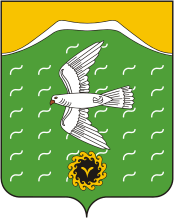 Администрация сельского поселения Сайрановский сельсовет муниципального района Ишимбайский район Республики БашкортостанТөньяҡ  урамы, 4,Яңы  Әптек  ауылы, Ишембай районы, Башкортостан Республикаһы453222Тел.; 8(34794) 72-631, факс 72-631.Е-mail: sairansp@rambler.ru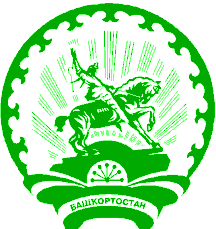 ул. Северная, 4,с.Новоаптиково, Ишимбайский район, Республика Башкортостан453222Тел.; 8(34794) 72-631, факс 72-631.Е-mail: sairansp@rambler.ru№Председатель  комиссии:Председатель  комиссии:Глава администрации сельского поселения Сайрановский сельсоветА.З.МагадиеваЗаместитель председателя   комиссии:Заместитель председателя   комиссии:Заместитель председателя   комиссии:Управ. делами администрации сельского поселения Сайрановский сельсовет Кильдибаева Л.М.Члены комиссии:Члены комиссии:Члены комиссии:1.Главный врач Новоаптиковской СВА Шарипов А.Г.2.Староста  с. СайрановоКурбангалиев Ф.Ф.3.Староста  д. БиксяновоМурзагалин Р.А.4.Староста  д. МаломаксютовоМусина Р.Х.5.Староста  д. АрларовоАхметьянов Г.Н.6.Староста  д. ХазиновоБаязитов А.А.7.И о директора  СОШ с. НовоаптиковоУмергалина З.В.8.Директор СОШ д. БиксяновоШарипов К.Б.9.Директор СОШ с. СайрановоВалишина Л.Г.10.Водитель пожарной машиныКазаккулов Р.И11.Водитель пожарной машиныТажитдинов И.З.12.Водитель пожарной машиныСабитов Р.А.13.Водитель пожарной машиныТажитдинов И.И.14.Водитель пожарной машиныМишаков Н.В.15.Водитель пожарной машиныСултанов А.М.16.Водитель пожарной машиныГазизов С.С.17.Водитель администрации СП Сайрановский сельсоветУтяшев А.И.18.Специалист 1 категорииТулук Л.Ф.19.Специалист 1 категорииМурзагалина Г.Ф.20.Специалист 2 категорииУмергалина З.А. №п\п      Наименование мероприятий        Срок      Исполнитель 1На территории сельского поселения создать  противопаводковую   комиссию          до  20.03.2018г. глав администрации СП Сайрановский сельсовет Магадиева А.З. 2Подготовка гидротехнических сооружений прудов к безаварийному пропуску половодья;до 1 апреля  2018 годаГлава администрации СП Сайрановский сельсовет Магадиева А.З.3Обеспечить  устойчивую связь  членов  противопаводковой  комиссии, администрациипостоянноГлава администрации СП Сайрановский сельсовет Магадиева А.З. 4Проверка и обеспечение  готовности сил и средств к проведению мероприятий по предупреждению и ликвидации чрезвычайных ситуаций  с07.03.2018г.Глава администрации  сельского поселения СП Сайрановский сельсовет Магадиева А.З.КФХ»Исянов Р.Р.»,старосты населенных пунктов; руководители бюджетных учреждений. 5Определение населенных пунктов, объектов экономики, находящихся на паводкоопасных территориях или попадающих в зону возможного затопления      до10.03.2018 г.Глава сельского поселения СП Сайрановский сельсовет Магадиева А.З. 6Информирование руководителей организаций и населения о складывающейся обстановкепостоянноУправляющий делами администрации- Кильдибаева Л.М., заведующие сельских библиотек: с. Сайраново – Казаккулова А.Т., д. Биксяново-Умергалина Н., с.Новоаптиково- Личагина Е.А. 7Создание на время половодья запасов топлива  и материалов для обеспечения бесперебойной работы предприятий, находящихся в зоне возможного затопления, а также продуктов и предметов первой необходимости для населения, попадающего в зону возможного затоплениядо 25 марта2018 годаГлава администрации сельского поселения СП Сайрановский сельсовет Магадиева А.З.;Глава ИП КФХ «Исянов Р.Р.»; глава ИП КФХ.»Шагиев Г.Х.»; . 8Подготовка транспорта и помещений для возможной эвакуации населения из зон  затопления  к 25 марта   2018 годаГлава  администрации сельского поселения СП Сайрановский сельсовет Магадиева А.З., И о директора  СОШ с. Новоаптиково –Умергалина З.В., директор СОШ с. Сайраново –Валишина Л.Г., дирекор СОШ д. Биксяново Шарипов К.Б.,  главный врач Новоаптиковского СВА Шарипов А.Г.9К началу половодья состояние потенциальных источников загрязнения водных объектов, напорных сооружений, водосбросов, дамб, мостов, накопителей и других сооружений; при необходимости организовать проведение ремонтных работ,  очистку от снега и наледи водосбросов,  кюветов и мостовых пролетов  до 30.03.2018 года.Глава администрации  сельского поселения Магадиева А.З., старосты населенных пунктов.10. Провести инвентаризацию мест захоронения ТБО, несанкционированных скоплений бытовых отходов на территории СП.до  30.03.2018 года.Глава администрации сельского поселения Магадиева А.З., старосты населенных пунктов11. Создать запасы материально-технических ресурсов, медикаментов и предметов первой необходимости для населения; приобрести необходимую количество лекарств для экстренной помощи и обеспечить исправную работу автомашины «Скорая помощь»;- рекомендовать СВА, фельшерско-акушерским пунктам организовать проведение комплекса санитарно-гигиенических и противоэпидемических мероприятий в населенных пунктах.      до   25.03.2018 г.Комиссия, гл. врач Шарипов А.Г.Заведующие  ФАП на территории СП.12.Провести мероприятия, исключающие попадания талых вод в склады зернохранилища, в склады с удобрениями ядохимикатами.      до   25.03.2018 годаАгрономическая служба, руководители ИП КФХ, учреждений;Комиссия13.Назначить ответственных лиц за проведение инструктажа в каждом классе по технике безопасности. Организовать дежурства из числа родителей и учителей.На период весеннего половодья  Руководители учреждений, директора школ .Комиссия14.Водителям пожарных автомашин обеспечить постоянную готовность пожарных автомашин, строго соблюдать график дежурства.СистематическиКомиссия15.Организовать  изготовление и распространение памяток для населения о порядке действий  при прохождении  весеннего половодья      до   25.03.2018 г.Управляющий делами администрации – Кильдибаева Л.М. Специалисты АСП 16Во всех населенных пунктах провести сходы граждан с обучением населения правилам поведения и действиям во время наводнений        до    30.03.2018г.Глава администрации  сельского поселения– Магадиева А.З.;старосты населенных пунктов.17.Депутатам Совета СП Сайрановский сельсовет провести подворные обходы в своих избирательных округах и вести разъяснительную работу среди населения.       до    30.03.2018г.Глава администрации сельского поселения – Магадиева А.З.;Депутаты Совета СП Сайрановский сельсовет18.Рекомендовать УИП принять меры по обеспечению общественного порядка в местах возможной эвакуации, оказывать помощь в проведении предупредительных и спасательных работ. В период паводкаГРОВД;Старосты населенных пунктов.№МестоположениеНаименование  сооруженияТехническоесостояниеПереченьвыполненныхработГотовностьк пропускуполоводья1селоСайрановор. ШидаУдовл.-В ближайшее время арандатором Гизатуллиным А.Т. будет очищаться шлюз и задвижки.  №п/п Населенный пунктАдресПамятка1.с. Сайраново ул. Надршина, №№ домов 8,10.2. с. Сайраново ул. Первомайская, №№ домов с 3 по № 313.д. Биксяново  ул. Колхозная, полностью4.д. Биксяново ул. Первомайскаяполностью5.	д. Биксяновоул. Селеукская.6.с. Новоаптиковоул.Речная, дома 3,8.